            KАРАР                                                             ПОСТАНОВЛЕНИЕ         «06»май 2019 й.                            № 37                    «06»  мая 2019 г.О подготовке и праздновании 74-й годовщины Победы в Великой Отечественной войне  1941-1945 годов в сельском поселении Сандугачевский сельсовет муниципального района Янаульский район Республики Башкортостан     В ознаменование 74-й годовщины Победы в Великой Отечественной войне 1941-1945 годов Администрация сельского поселения Сандугачевский сельсовет муниципального района Янаульский район Республики Башкортостан ПОСТАНОВЛЯЕТ:        1. Утвердить:   - комиссию по подготовке и празднованию 74-й годовщины дня Победы в   Великой Отечественной войне 1941-1945 годов (приложение № 1)   - план мероприятий по подготовке и проведению Дня Победы (приложение  № 2).2.8  мая 2018 года провести чествование ветеранов.3. Привести в надлежащий вид обелиски и мемориал.4. Администрации сельского поселения подготовить поздравительные открытки для ветеранов5. Контроль за исполнением данного постановления оставляю за собой.Глава сельского поселения                                                          Т.Ш. Куснияров                                                                                             Приложение № 1                                                                                            к постановлению Администрации                                                                                           сельского поселения Сандугачевский                                                                                            сельсовет муниципального района                                                                                           Янаульский район                                                                                           от « 06» мая 2019 года  № 37Состав организационного комитетапо подготорвке и проведению Дня ПобедыУправляющий Делами Администрации		         Л.Ф.ГафиуллинаПриложение № 2к постановлению Администрациисельского поселения Сандугачевский сельсоветмуниципального района Янаульский районот «06»  мая 2019  года № 37ПЛАНмероприятий по подготовке и празднованию74-й годовщины Победы в Великой Отечественной войне1941-1945 годов  в сельском поселении Сандугачевский сельсовет муниципального района Янаульский район Республики БашкортостанУправляющий делами Администрации                                           Л.Ф.ГафиуллинаБАШKОРТОСТАН РЕСПУБЛИКАHЫЯNАУЫЛ  РАЙОНЫ МУНИЦИПАЛЬ РАЙОНЫНЫN HАНДУFАС  АУЫЛ СОВЕТЫ АУЫЛ БИЛEМEHЕ  ХАКИМИEТЕ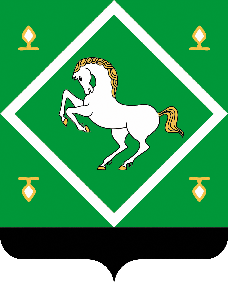 Администрациясельского поселениясандугачевский сельсоветМУНИЦИПАЛЬНОГО  районаЯНАУЛЬСКИЙ РАЙОН    РЕСПУБЛИКи БАШКОРТОСТАНКуснияров Т.Ш.-глава сельского поселения,  председатель комитета;Шарафутдинов Р.Р.-директор ООО «АгроМ», заместитель председателя комиссии ( по согласованию),Гайсин А.Я.--директор ООО «Ужара», заместитель председателя комиссии ( по согласованию),Батыров А.Б.-директор ООО «Мичуринский», заместитель председателя комиссии ( по согласованию);Члены:Миргалиев И.З.Галин В.В.Давлятова К.А.Шакиртова О.В.           Рахимзянова Н.Л.       Сафина Ф.К.Гафиуллина Л.Ф.Сайфиева И.А.---директор МБОУ СОШ с.Сандугач(по согласованию);;председатель Совета ветеранов( по согласованию);медсестра ФАП с.Сандугач( по согласованию);заведующая ФАП с.Рабак( по согласованию);заведующая ФАП с.Барабановка( по согласованию);культорганизатор МАУК МКДЦ Сандугачевский СДК( по согласованию);управляющий делами администрации;специалист администрации;№ п/п            МероприятияСрок      Исполнители1Изготовление и вручение поздравительных открыток и приглашений  Администрации сельского поселения ко дню Победы  ветеранам Великой Отечественной войны, вдовам участников войны.6 маяГафиуллина Л.ФСайфиева И.А.2Обеспечение полного охвата комплексным медицинским осмотром  и проведение качественного диспансерного наблюдения ветеранов Великой Отечественной войны, создание мобильных бригад и организация выездных осмотров на дому. постоянноГБУЗ РБ Янаульская ЦРБ ФАПы с. Сандугач , с. Барабановка, с. РабакДавлятова К.А. Рахимзянова Н.Л.,Шакиртова О.В.(по согласованию)3Проведение во всех  предприятиях, учреждениях и тематических вечеров,  культурно- массовых мероприятий, торжественных собраний, посвященных Дню Победы, чествование тружеников тыла, вдов участников Великой Отечественной войны.7 маяМБУК Сандугачевский СДК предприятия, учреждения, организации сельского поселения (по согласованию)4Косметический ремонт памятников, обелисков, приведение прилегающих территорий  в порядок.АпрельМайАдминистрация сельского поселения, школа(по согласованию)., 5Организация и проведение уроков мужества, классных часов, внеклассных мероприятий с участием ветеранов войны, армии и флота, встреч офицеров, рядовых солдат с учащимися школ сельского поселенияПостоянношкола6Организация операции «Тимуровец» с целью оказания помощи нуждающимся ветеранам войны Постоянношкола7 Оформление выставок, стендов, посвященных дню Победы: «Поклонимся великим тем годам», «Мы внуки своих отцов, которые победили фашизм», «Мы помним о вас» майкультура, библиотеки (по согласованию).8Организация «Вахты памяти» у  мемориала6 маяМиргалиев И.З.Васинкин В.И.(по согласованию).9Организация дежурства во время проведения торжественных мероприятий7и 8 мая  ГБУЗ РБ Янаульская ЦРБ ФАПы(по согласованию).10Проведение торжественного митинга, возложения цветов и венков к мемориалу, обелискам, театрализованного концерта посвященных   74-й годовщины Победы в Великой Отечественной войне 1941-1945 гг.8 маяАдминистрация сельского поселения, школа(по согласованию).,